Домашнее задание для 1 ДОП, от 9.09.23.Повторение:Музыкальный звук - это звук, который можно сыграть на музыкальном инструменте или спеть голосом.На клавиатуре три регистра:низкий регистр (в левой части клавиатуры);средний регистр (по центру клавитуры);высокий регистр (в правой части клавиатуры).Нота "до" находится СЛЕВА от двух чëрных клавиш. Так как, группировка из двух чëрных клавиш повторяется по всей клавиатуре, от низкого регистра к верхнему и чередуется с группировкой из трёх чёрных клавиш, то и нота "до" неоднократно повторяется по всей клавиатуре.Новый материал:В полной раскладке клавиатуры ф-но всего 88 клавиш. Мы постепенно пройдут все ноты и изучим их расположение на клавиатуре. Как правило дети уже знаю семь нот: до, ре, ми, фа, соль, ля, си. 2.1. Задание:Играть ноту "до" большим (первым) пальчиком правой руки, по всей клавиатуре, произнося название вслух. Нота "до" повторяется через каждые 8 ступеней, которые мы называем октавой.Октава - это расстояние от одной ноты "до" до следующей ноты "до".Остальные ноты (ре, ми, фа… ) повторяются по такому же принципу, через октаву. Мы не будем проходить расположение каждой отдельной ноты на клавиатуре, а лишь выполнять упражнения через которые будет постепенное запоминание их расположения. Так как ноты идут друг за дружкой по порядку (до - ре - ми и т.д.), достаточно лишь запомнить расположение одной "до", а остальные первое время отсчитывать по порядку. 2.2. Задание:Играть октавы по всей клавиатуре, от низкого регистра к верхнему, произнося вслух - "Октава".Находите средним пальчиком правой и левой руки ближайшие ноты "до" (расстояние в 8 ступеней, если считать с повторением "до"), играете одновременно и произносите название. Письменно.На последнем уроке прошли знак - скрипичный ключ. На протяжении всего обучения дети будут очень часто записывать его в тетради, так как это необходимо для записи нот. Поэтому нужно чётко понять технику записи скрипичного ключа и прописать в тетради две строчки нотного стана. Скрипичный ключ пишется со второй линеечки нотного стана (счëт линеечек идëт снизу вверх) и выглядит следующим образом: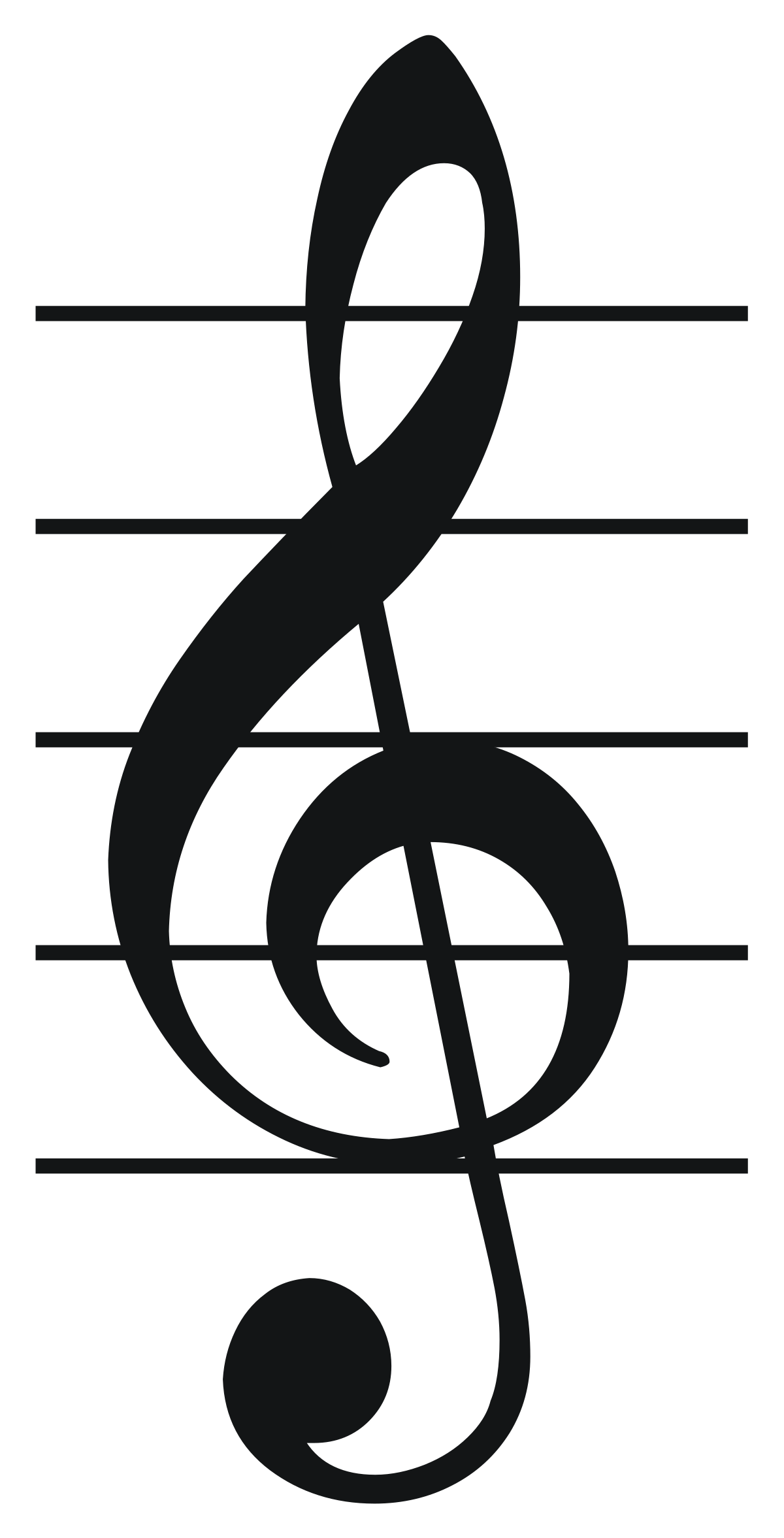 